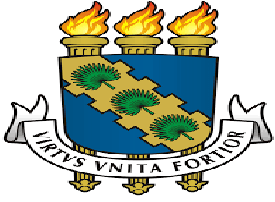 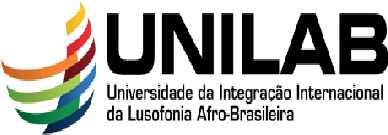 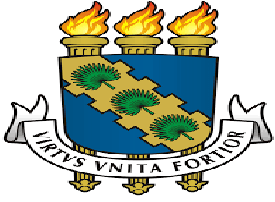 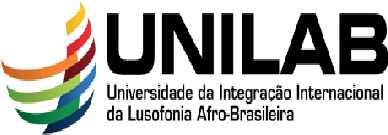 FICHA DE INDICAÇÃO DO ORIENTADORNOME DO ALUNO: ____________________________________________________________CURSO: ______________________________________________________________________TÍTULO DO PROJETO:__________________________________________________________________________________________________________________________________________________________________________________________________________________________________________LINHA DE PESQUISA:__________________________________________________________________________________________________________________________________________________________________________________________________________________________________________PROFESSOR ORIENTADOR:____________________________________________________Fortaleza, _____________________________________________________________________Assinatura do alunoAssinatura do Orientador